Lección 3: Figuras que son planasClasifiquemos figuras planas y expliquemos cómo las clasificamos.Calentamiento: Cuál es diferente: Todas las figuras¿Cuál es diferente?A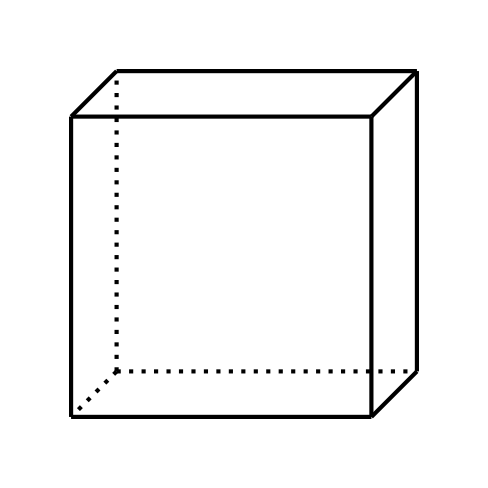 B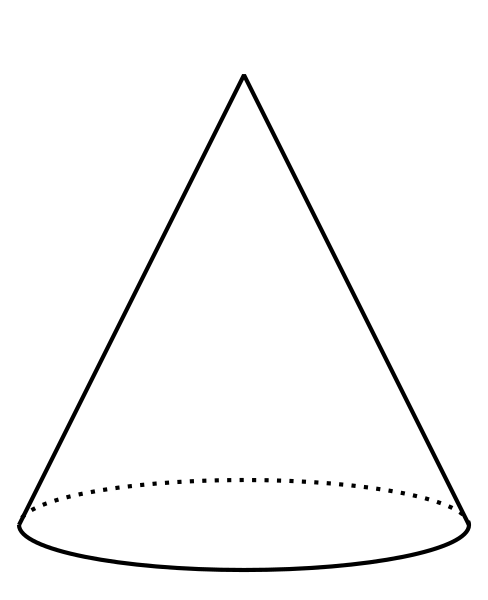 C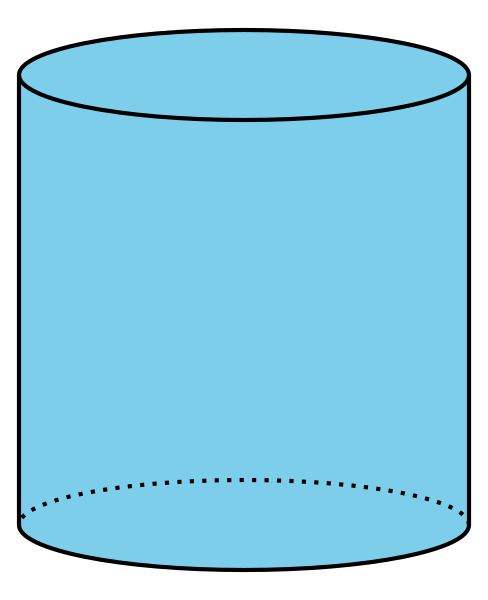 D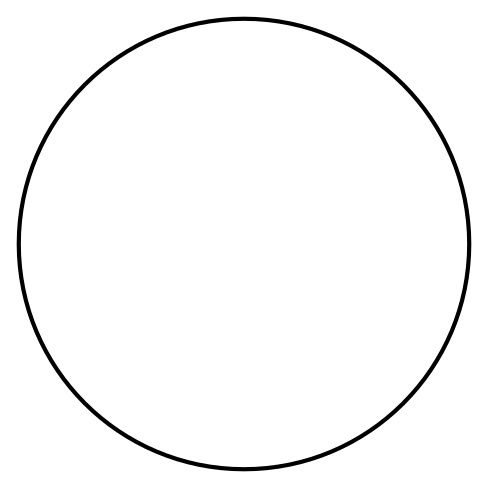 3.2: Recorrido por el salón: Clasificación de figurasGrupo 1: ellos clasificaronGrupo 2: ellos clasificaronGrupo 3: ellos clasificaron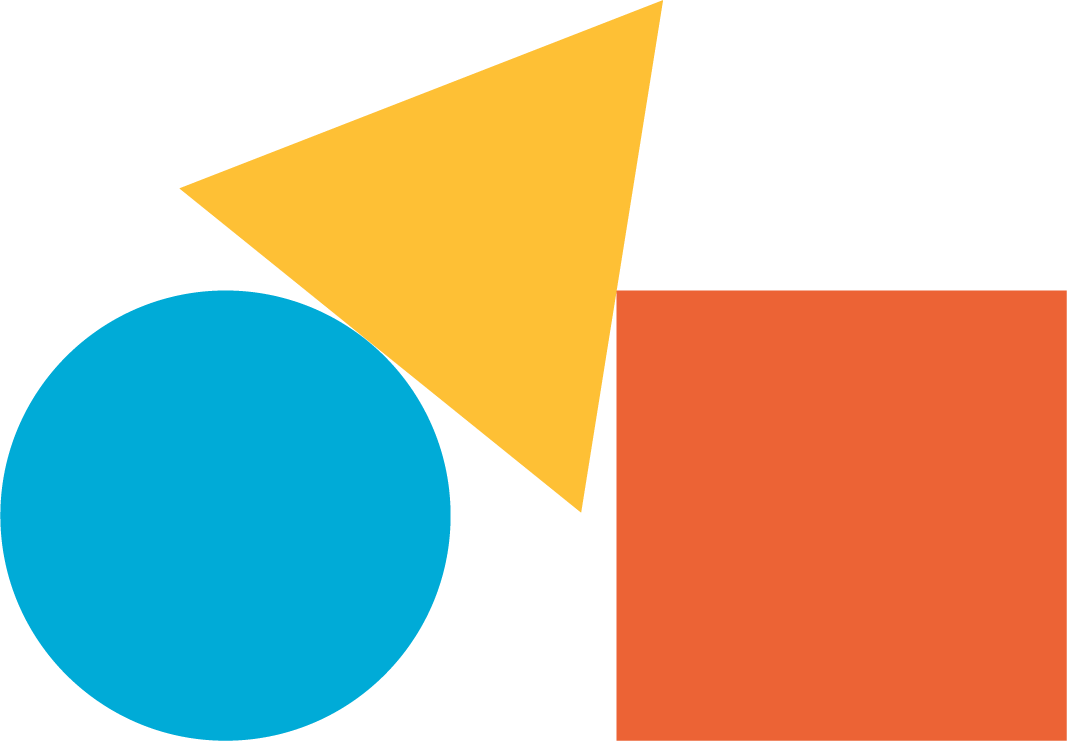 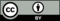 © CC BY 2021 Illustrative Mathematics®